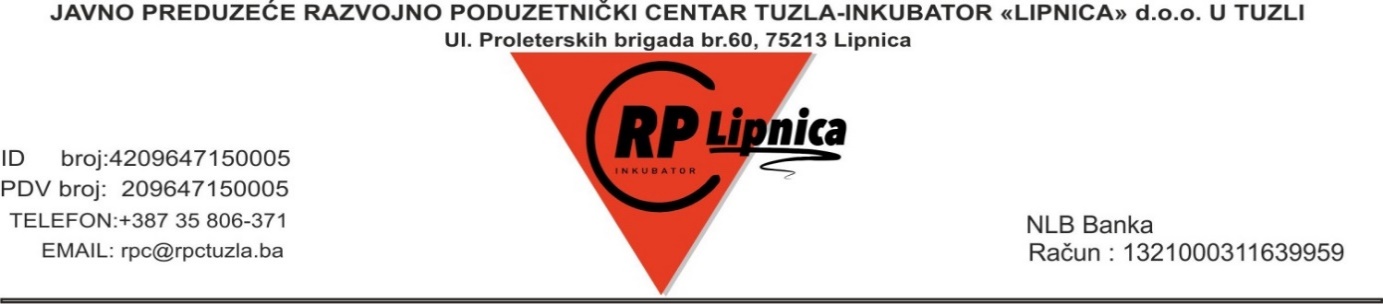 Broj: 02-321-2/23Tuzla, 13.06.2023. godine	Na osnovu člana 54. Statuta JP RPC Tuzla – Inkubator “Lipnica” d.o.o. Tuzla  broj: 577-01/19  od 22.04.2019. godine,  člana 4. stav (3) Uredbe o postupku prijema u radni odnos u javnom sektoru u Tuzlanskom kantonu (“Službene novine TK”, broj:04/19), člana 9. stav (3) Pravilnika o radu JP RPC Tuzla – Inkubator “Lipnica” d.o.o. Tuzla  , člana 3. Pravilnika o postupku prijema u radni odnos u JP RPC Tuzla – Inkubator “Lipnica” d.o.o. Tuzla, člana 4. stav (1) tačka 4. Pravilnika o unutrašnjoj organizaciji i sistematizaciji radnih mjesta JP RPC Tuzla – Inkubator “Lipnica” d.o.o. Tuzla  , te  Odluke direktora o potrebi prijema radnika u radni odnos na određeno vrijeme broj: 02-321-1/23 od 05.06.2023. godine,  direktor Društva r a s p i s u j e:JAVNI OGLASza prijem  radnika u radni odnos na određeno vrijemeRaspisuje se Javni oglas za prijem radnika u radni odnos na određeno vrijeme do povratka uposlenice sa porodiljnog odsustva, a najkasnije do 01.03.2024. godine za radno mjesto:Viši stručni saradnik za opšte, kadrovske i pravne poslove – 1 izvršilac.Opis poslova:  zastupa Društvo pred sudom i drugim državnim organima po punomoći direktora Društva ,  vrši pripreme po sudskim postupcima, tužbama i daje pravne savjete i tumačenja,vrši stručne i druge poslove oko izrade nacrta odluka, pravilnika, rješenja i drugih    općih i pojedinačnih akata iz nadležnosti Uprave Društva, Nadzornog odbora i Skupštine Društva,prati propise iz nadležnosti Uprave Društva i pruža stručna uputstva i tumačenja tih propisa u cilju osiguranja zakonitosti akata, te predlaže mjere za unapređenje regulative,učestvuje u izradi nacrta odluka i provođenju razvojnih i detaljnih planova,daje stručna mišljenja o nacrtima i prijedlozima zakonskih i drugih propisa i općih akata iz oblasti koje su u nadležnosti Uprave Društva uposlenicima,vrši stručne poslove oko izrade ugovora i drugih akata Društva,priprema i izrađuje informacije, analize, programe, izvještaje i druge materijale iz okvira poslova Uprave Društva, pruža stručnu pravnu pomoć službenicima u obavljanju posla, vrši izradu normativnih akata Društva, vodi Registar personalnih dosijea i matične evidencije za sve zaposlenike i odgovara za  njihovo čuvanje,izrađuje prijedlog plana godišnjih odmora zaposlenih,  izrađuje Plan javnih nabavki,  priprema sve pojedinačne akte vezano za postupak javne nabavke roba, usluga i radova (odluke o javnoj nabavci, rješenje o formiranju komisije),  izrađuje analitičke, informativne i druge materijale u okviru propisane metodologije iz oblasti nabavke roba, vršenja usluga i radova,  izrađuje zapisnike (po propisanim obrascima) u proceduri javne nabavke,  izrađuje Izvještaj o provedenom postupku javne nabavke- priprema nacrt Odluke o izboru najpovoljnijeg ponuđača po zaključcima komisije,  priprema obavještenje o nabavci, o dodjeli ugovora ili poništenju postupka javne nabavke,  vrši poslove u vezi propisanog objavljivanja u službenim i javnim glasilima,  izrađuje propisane  izvještaje  o provedenim postupcima javne nabavke za potrebe Agencije za javne nabavke ,    priprema tekst ugovora po javnim nabavkama, vodi Registar personalnih dosijea i matične evidencije za sve zaposlenike i odgovara za  njihovo čuvanje,izrađuje prijedlog plana godišnjih odmora zaposlenih,odgovorna je i ovlaštena osoba za dostavljanje podataka Uredu za borbu protiv korupcije i upravljanje kvalitetom Tuzlanskog kantona,organizuje, kontroliše i vrši nadzor nad poslovima tehničkog sekretara,organizuje, kontroliše i vrši nadzor nad poslovima portira,organizuje, kontroliše i vrši nadzor nad poslovima radnika na poslovima ložača i poslovima održavanja,organizuje, kontroliše i vrši nadzor nad poslovima pomoćnog radnika na poslovima ložača i poslovima održavanja,organizuje, kontroliše i vrši nadzor nad poslovima pomoćnog radnika na poslovima održavanja,radi i druge poslove po nalogu direktora, u skladu sa zakonom i stručnom spremom.OPĆI USLOVI ZA KANDIDATE:da su državljani Bosne i Hercegovine; da su stariji od 18 (osamnaest) godina; da posjeduju opću zdravstvenu sposobnost za obavljanje poslova radnog mjesta na koje se prijavljuju.  POSEBNI USLOVI ZA KANDIDATE:Pravni fakultet, VSS/VII stepen stručne spreme ili visoko obrazovanje prvog, drugog ili trećeg ciklusa Bolonjskog sistema studiranja koji se vrednuje sa najmanje 240 ECTS bodova, najmanje 1 godina radnog iskustva u struci nakon završene visoke stručne spreme iskustvo u radu sa javnim nabavkama položen  ispit za vozača B kategorije (vozačka dozvola), poznavanje rada na računaru,poznavanje engleskog jezika.Uz prijavu na Javni oglas za traženu poziciju kandidati su dužni priložiti slijedeću dokumentaciju:Prijavni obrazac  koji se se može preuzeti na službenoj web stranici JP RPC Tuzla-Inkubator “Lipnica” d.o.o. Tuzla (www.rpctuzla.ba).Biografija , adresa, kontakt telefon (potpisana),Uvjerenje o mjestu prebivališta-CIPS,Uvjerenje o državljanstvu,Diploma/Svjedočanstvo o završenoj stručnoj spremi,Potvrda o radnom iskustvu nakon sticanja diplome,Potvrda o obuci za poslove javne nabavke i iskustva na poslovima javne nabavke Ovjerena izjava da kandidat nije krivično gonjen i da se se protiv njega ne vodi krivični postupak, Kopija vozačke dozvole Potvrda o poznavanju rada na računaru,Potvrda  o poznavanju  engleskog jezika.Napomena: Kandidati koji ostvaruju prioritet pri zapošljavanju u smislu odredbi  Zakona o pravima branitelja i članova njihovih obitelji obavezni su dostaviti dokaz.Dokumenti koji se prilažu uz prijavu moraju biti dostavljeni u orginalu ili ovjerenoj kopiji.Sa kandidatima koji budu ispunjavali uslove Javnog oglasa održat će se ispit koji će se sastojati od pismenog i usmenog dijela.Kandidati koji budu izabrani dostavljaju dokaz da su zdravstveno sposobni za obavljanje poslova predviđenih za to radno mjesto, kao i  uvjerenje o nekažnjavanju i nevođenju krivičnog postupka protiv njega. Svu traženu dokumentaciju treba dostaviti lično na protokol preduzeća  ili preporučeno putem pošte na adresu: JP RPC Tuzla – Inkubator „ Lipnica“ d.o.o.,Ul. Proleterskih brigada br.60,75213 LipnicaSa naznakom „Prijava na javni oglas za poziciju “Viši stručni saradnik za opšte, kadrovske i pravne poslove” - NE OTVARAJ“Javni konkurs ostaje otvoren osam (8)  dana od dana objavljivanja. 
Nepotpune, neuredne i neblagovremene prijave neće biti razmatrane, kao i prijave kandidata koji ne ispunjavaju opće i posebne uslove.                                                          Direktor:                                                             Amira Malkočević, MA.oec.